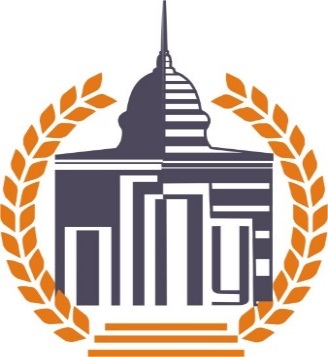 федеральное государственное бюджетное образовательное учреждение высшего образования«Пермский государственный гуманитарно-педагогический университет»Отдел дополнительного профессионального образованияПермский государственный гуманитарно-педагогический университет по заказу Министерства образования и науки Пермского края приглашает пройти обучение на курсах повышения квалификации по дополнительным профессиональным программам:«Модели и технологии комплексного сопровождения детей с ОВЗ в условиях образовательной организации»Содержание программы: индивиуализация и дифференциация образовательного процесса в отношении детей с ОВЗ. Нормативно-правовой аспект современного образования лиц с ОВЗ в НОО. Коррекционные технологии в работе с детьми с ОВЗ в системе ДОО и НОО. Комплексный подход. Альтернативная коммуникация в работе с дошкольниками и младшими школьниками. Моделирование процессов социализации детей с ОВЗ в образовательной организации. Технологии психологического сопровождения семьи и ребенка с ОВЗ.Категория слушателей: педагог и специалист образовательных организаций (ДОО, НОО)Объем часов: 40Форма обучения: очная с применением дистанционных образовательных технологий* Точная информация по месту проведения поступит на адрес электронной почты, который Вы указали при регистрации.«Практика психологической работы в реализации ФГОС обучающихся с ОВЗ»Содержание программы: концептуальные подходы в деятельности специалиста, реализующего ФГОС для обучающихся с ОВЗ. Психологический портрет дизонтогенеза. АООП. Задачи работы психолога с дошкольниками и на разных этапах обучения ребенка в школе. Индивидуализация и дифференциация как технологии психологического сопровождения педагогического процесса. Безопасная образовательная среда. Психологический портрет семьи особого ребенка. Деятельность педагога-психолога в сопровождении семьи и ребенка с ОВЗ. Технологии комплексного сопровождения детей с ОВЗ специалистами образовательной организации. Формирование личностных компетенций обучающихся в рамках психологического сопровождения. Технологии формирования рефлексивных навыков педагогов-психологов. Категория слушателей: психолог образовательных организацийОбъем часов: 72Форма обучения: очно-заочная с применением дистанционных образовательных технологий* Точная информация по месту проведения поступит на адрес электронной почты, который Вы указали при регистрации.Стоимость обучения: бесплатно (по заказу Министерства образования и науки Пермского края)Условия обучения:- заявки на участие принимаются на сайте www.edubank.perm.ru до полного комплектования группы (приложение № 1 «Инструкция»), - к обучению на курсах повышения квалификации допускаются специалисты, имеющие среднее или высшее профессиональное образование, - все командировочные расходы, питание и проживание слушателей осуществляются за счет направляющей стороны,- по итогам обучения и прохождения итоговой аттестации выдается удостоверение о повышении квалификации (лицензия Серия 90Л01 № 0000546), - слушатели, прибывшие на курсы повышения квалификации, должны иметь при себе: копию диплома о высшем или среднем профессиональном образовании, копию документа, подтверждающего изменение фамилии (если менялась). Вопросы по телефону: 8(342)212-68-52, 8(342)238-64-40, 8(342)238-64-49, 89082433848Шапранова Дарья Сергеевна, специалист отдела дополнительного профессионального образования ПГГПУПриложение № 1 к информационному письмуИнструкция по прохождению регистрации на курсы повышения квалификации в системе «Единый банк образовательных программ»Введите адрес http://edubank.perm.ru (рис.1).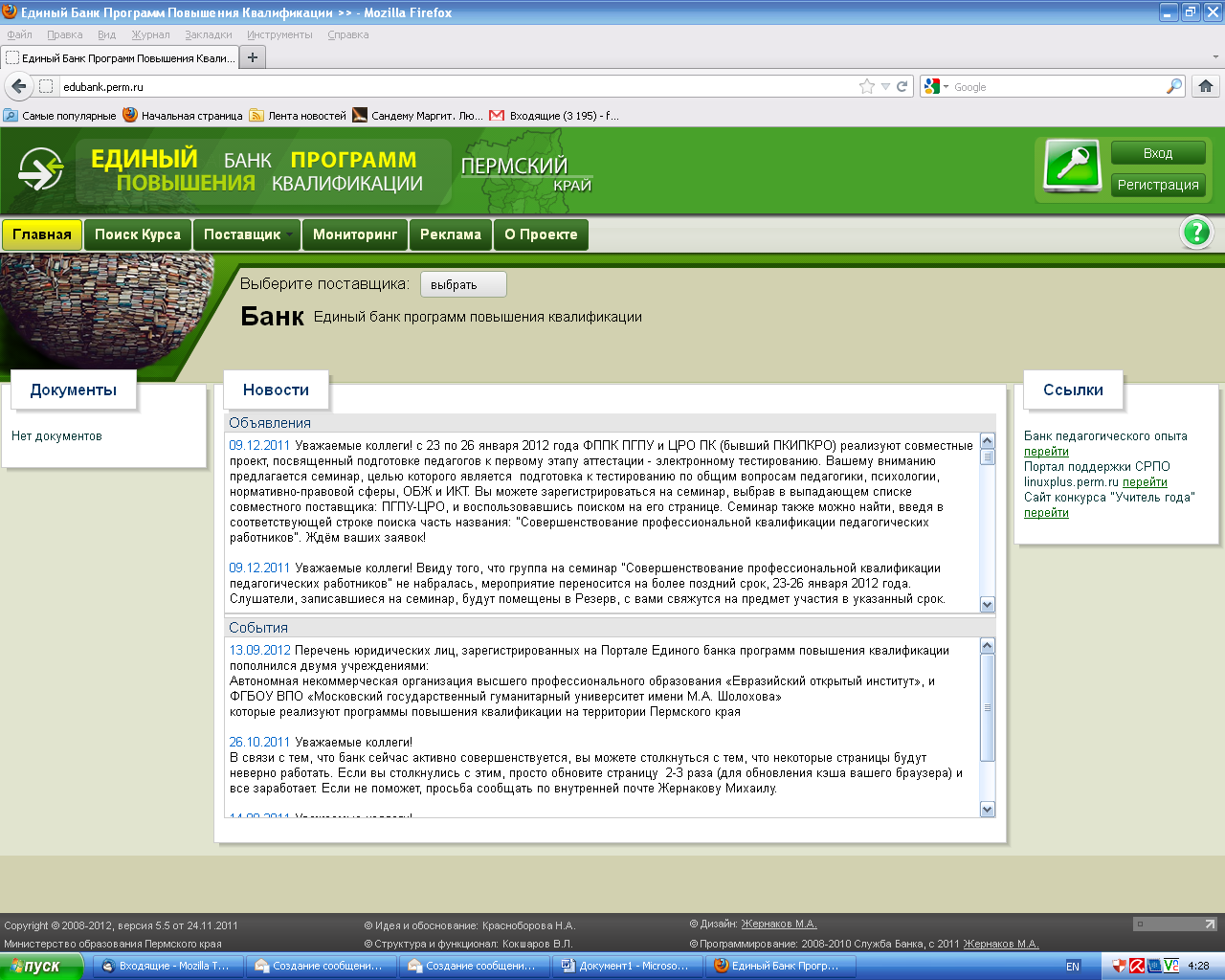 Рисунок 1Кликните мышкой по кнопке «Поиск курса» (рис.2).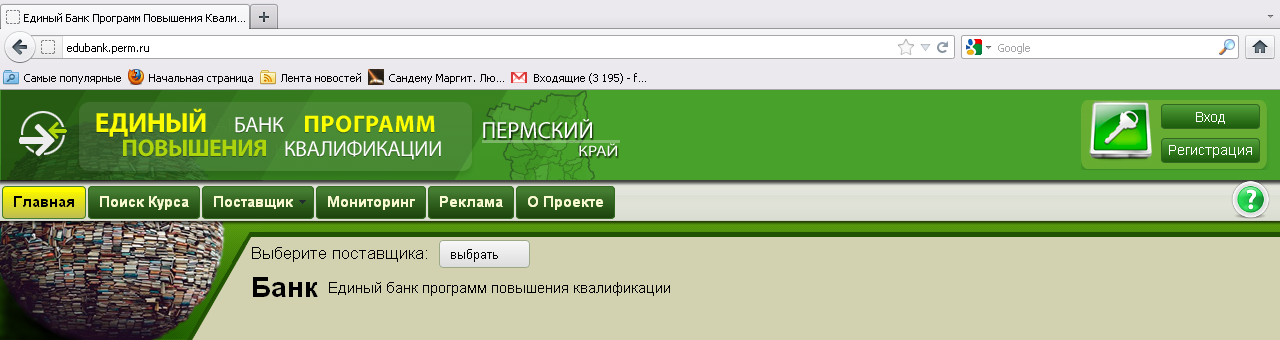 Рисунок 2Кликните мышкой по кнопке «Все поставщики»  и выберите «Пермский государственный гуманитарно-педагогический университет (ПГГПУ)» (рис.3).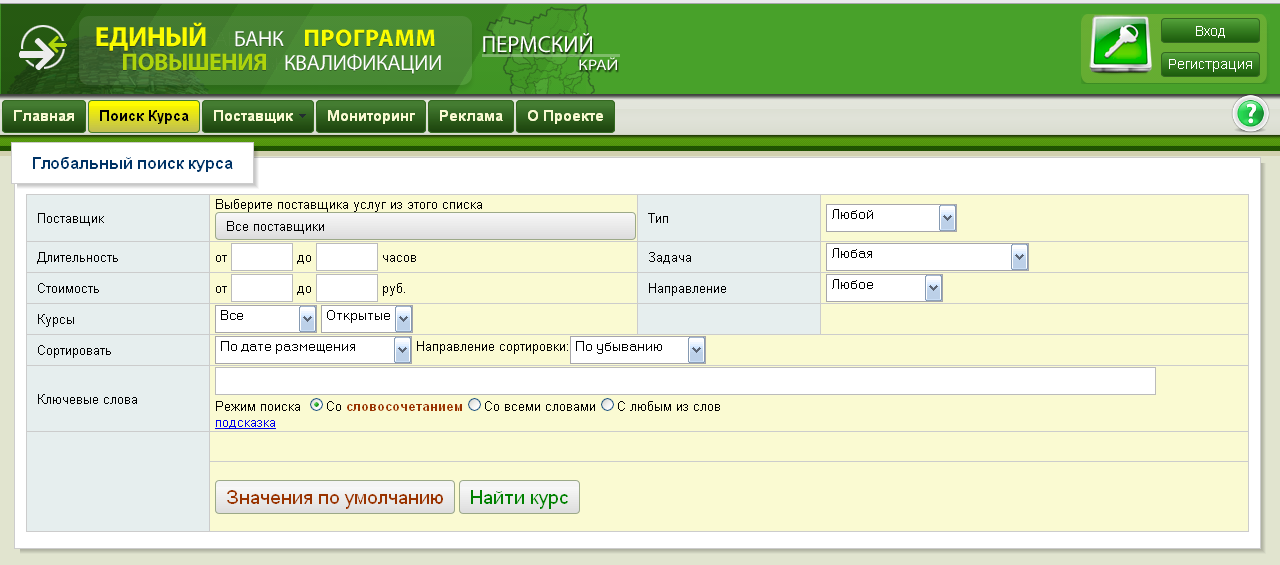 Рисунок 3Кликните мышкой по кнопке «Все подразделения» и выберите «ФППК» (рис.4).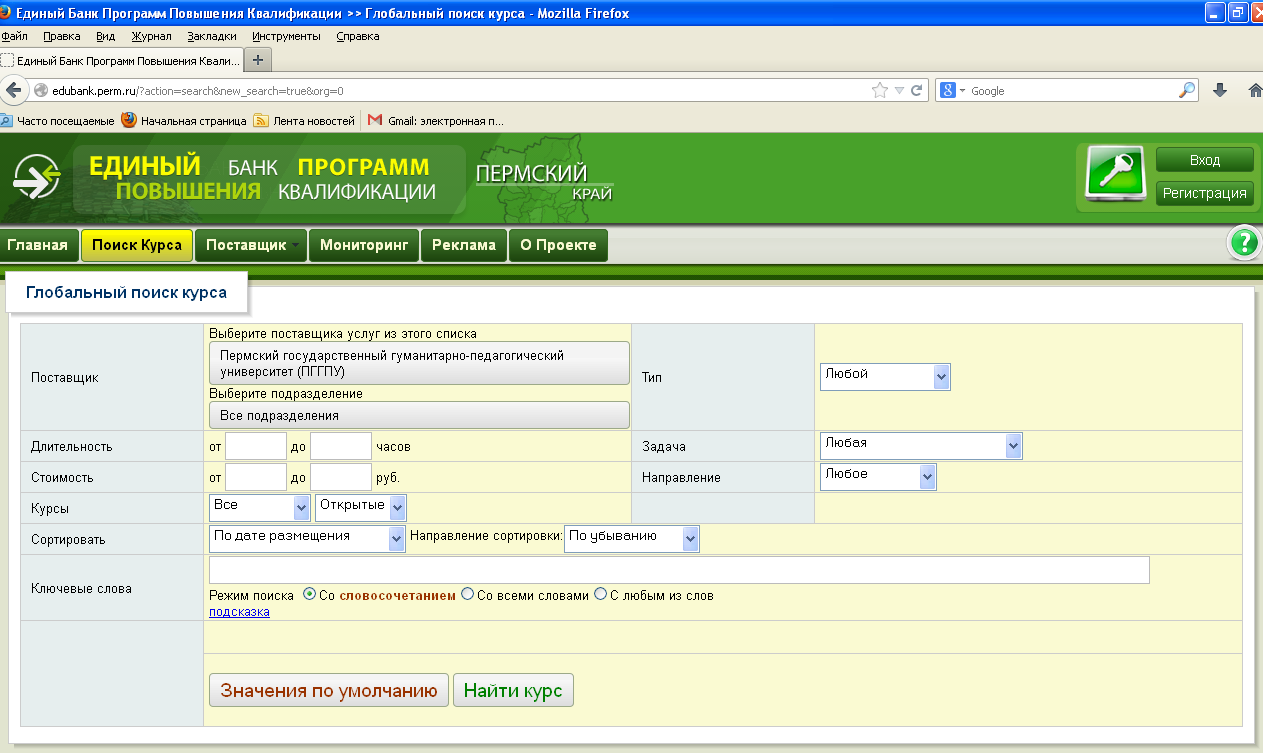 Рисунок 4Заполните все поля согласно рис.  и кликните мышкой по кнопке «Найти курс» (рис.5).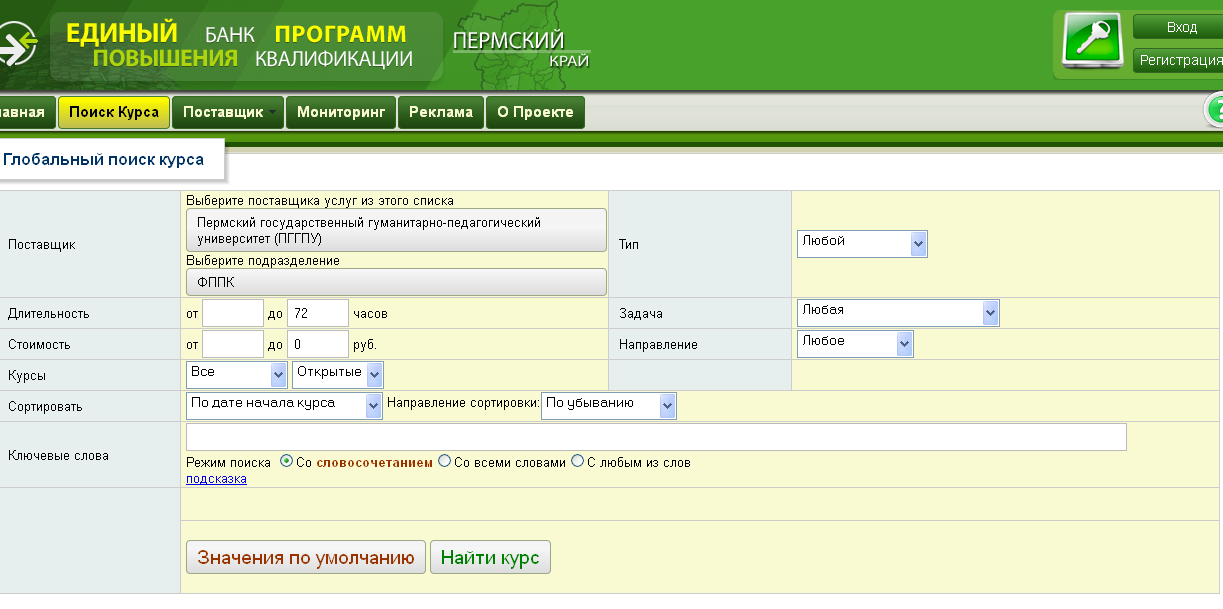 Рисунок 5Найдите курс, который Вас интересует.  Обратите внимание, при выборе курса на: НАЗВАНИЕ, СРОКИ проведения и МЕСТО проведения курсов повышения квалификации (рис.6).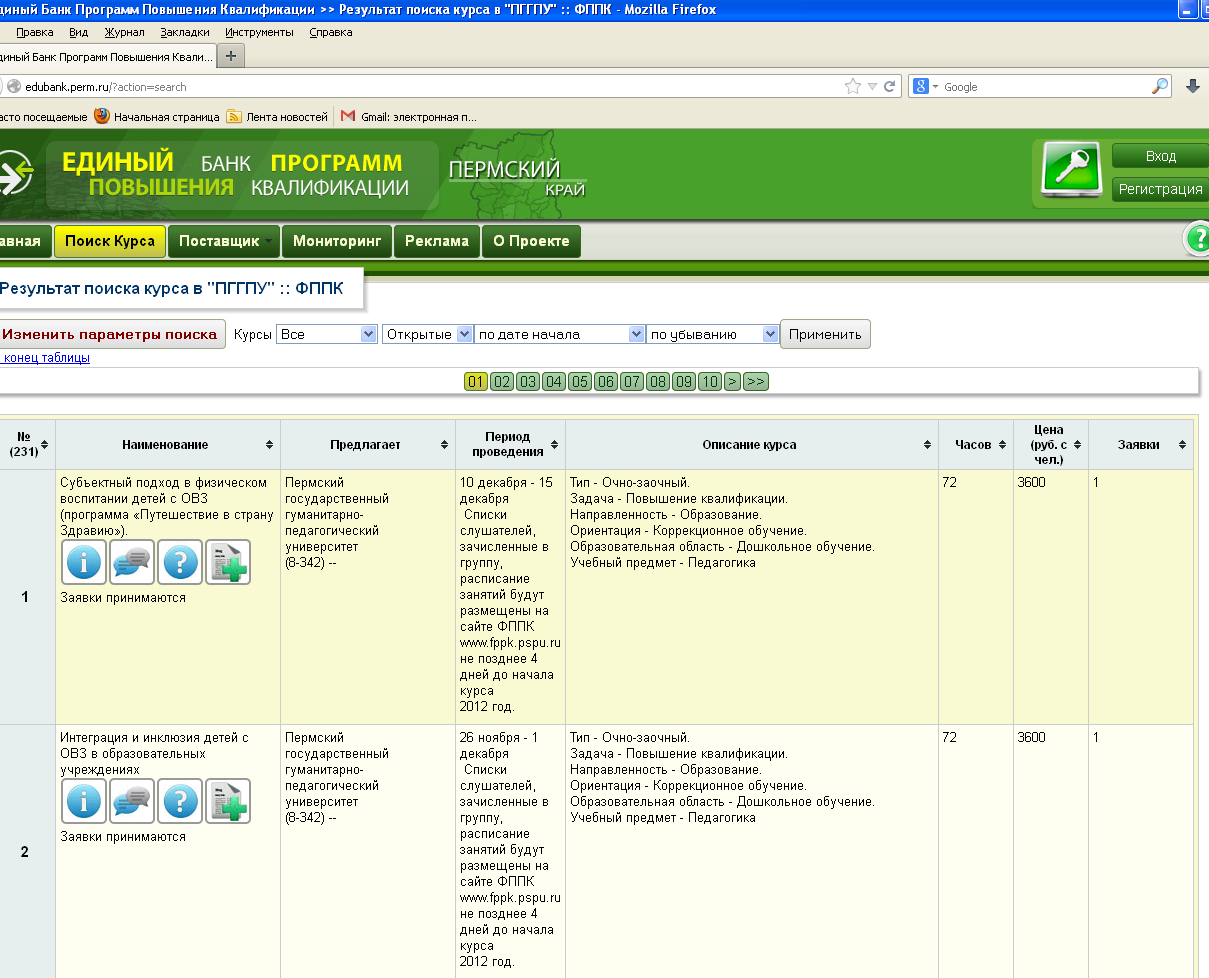 Рисунок 6Кликните мышкой по кнопке «Оформить заявку» (рис.7).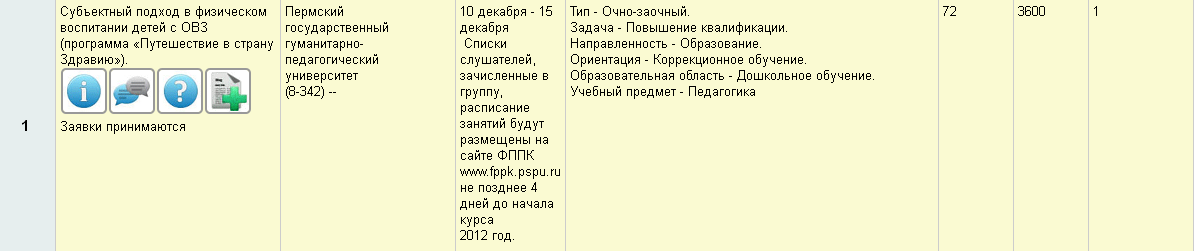 Рисунок 7Вы перешли на страницу согласно рис. 8.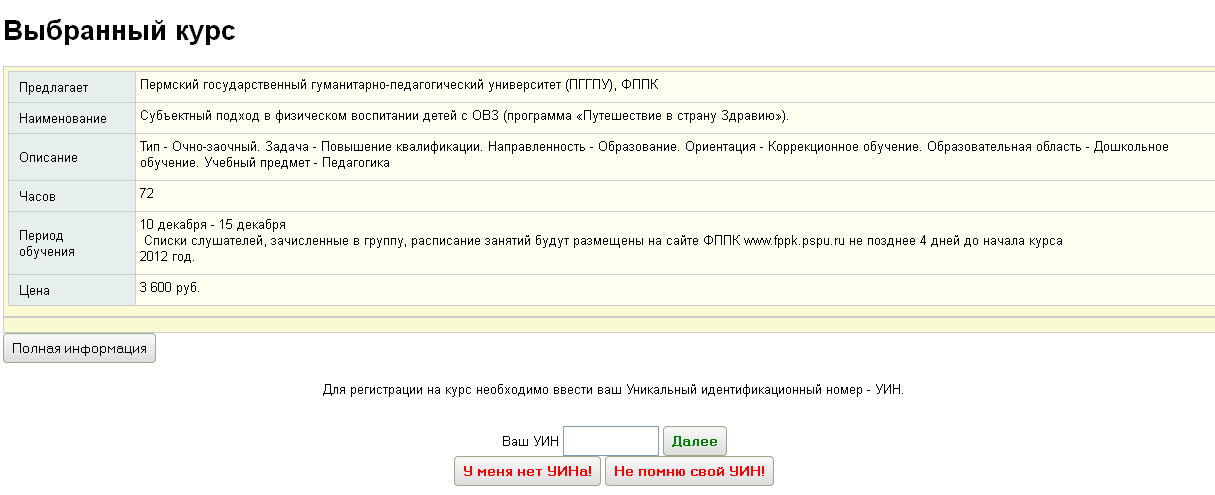 Рисунок 8Введите Ваш Уникальный идентификационный номер (УИН) или кликните по кнопке «У меня нет УИНа» (рис.9).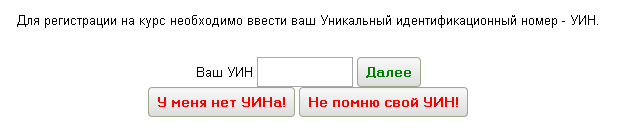 Рисунок 9Если у Вас нет УИНа:Необходимо заполнить все поля и кликнуть по кнопке «Отправить заявку», запомнить и сохранить УИН для дальнейшей работы. ВНИМАНИЕ: после отправления заявки необходимо отслеживать «Статус заявки»КонтактыПо всем вопросам можно обращаться по телефону 8(342)212-68-52, 8342 2386449№ группыСроки проведенияСроки проведенияСроки проведенияМесто проведенияКоличество групп/слушателей№ группыПервая очная сессияДистанционная сессияВторая очная сессияМесто проведенияКоличество групп/слушателей113 мая 2019 года - 14 мая 2019 года15 мая 2019 года16 мая 2019 года - 17 мая 2019 годаг. Пермь, ул. 25 Октября,37*1/25№ группыСроки проведенияСроки проведенияСроки проведенияМесто проведенияКоличество групп/слушателей№ группыПервая очная сессияДистанционная сессияВторая очная сессияМесто проведенияКоличество групп/слушателей123 апреля 2019 года - 26 апреля 2019 года27 апреля 2019 года – 19 мая 2019 года20 мая 2019 года - 21 мая 2019 годаг. Пермь, ул. 25 Октября,37*1/25